EKOSYSTÉMY – popis živočichůObsahový cíl:	Žák popíše vybraného živočicha z hlediska klasifikace, výskytu, vzhledu, chování, rozmnožování a potravy.Jazykový cíl:Žák na základě textu popisuje vybraného živočicha.Žák vybírá fráze použité v textu, které popisují živočicha.Žák doplňuje slovní zásobu k obrázkům.Žák spojuje části vět, které k sobě patří. Žák doplňuje započaté fráze. Žák srovnává pořadí procesů v chování živočichů dle skutečnosti. Žák doplňuje diakritiku.Žák vymýšlí a popisuje vlastního živočicha. Slovní zásoba:zástupci živočišné a nadřazené pojmy (savci apod.); klasifikace, výskyt, popis, chování, rozmnožování, potrava, mláďata, zobák, drápy, kukla,křídla, parohy, vajíčko, ocas, kopyto, larva, dospělý jedinec, predátor, samec, samice, šelmaJazykové struktury:Typickým znakem veverky je …, Samice klade …, Je všežravec, Mláďata sají mléko, Pro veverku je typické …, Je dlouhý …, Živí se …, Loví …, Povrch těla je pokrytý…, Tělo má dlouhé…, Samice kojí mláďata, Mláďata jsou závislá na matce, Povrch těla pokrývají …, Tělo je pokryto…, Veverku poznáme podle …, Samice snáší …, Měří …, Samice rodí …, patří mezi..., žije v..., kojí..., krmí..., líhnou se mláďata, staví hnízdo, sedí na vejcích, vylézají z úkrytu, přezimují, dožívá se, zakuklíPopis lekce:1. evokace:fotka lesa – může být např. https://upload.wikimedia.org/wikipedia/commons/9/98/Forest_on_San_Juan_Island.jpg Otázky na žáky: Jaká zvířata jste v lese viděli? Potkali?Kdo tam podle vás žije? Jaká zvířata potkáte v lese u vás doma? Máte lesy?  brainstorming2. žáci jsou rozděleni do skupin:Skupiny spojují kartičky s obrázky a názvy zvířat (viz příloha kartičky)Dostanou klasifikační strom - každý žák zařadí jednoho živočicha (na tabuli je napsáno: ………...patří mezi (savce, hmyz - všechny tvary, kt. je třeba použít a měnit)3. popis zvířat - aktivita „kmeny a kořeny“ bude-li třeba, problematizujme novou SZ (např. slovesa rodí, klade/ snáší vejce, saje mléko/kojí)skupina dostane jednoho živočicha (obrázek)→ jeden je zapisovatel, po třídě různě rozvěšené věty, popisující 5 živočichů (podle skupin) – ostatní ze skup. nosí info zapisovateli (učí se nazpaměť  diktují), ten je zapisuje  - nejprve na normální papír, pak třídí do myšlenkové mapy – tu má každá skupina4. společné představení živočichůspolečně si pak představíme zástupce živočichů z vyplněných klíčových vizuálů pak vyvodíme, jaký je postup v popisu (jaké informace se sdělují nejdřív)na PL si každý popíše živočicha + pak společně vybíráme KLÍČOVÉ FRÁZE (patří mezi, živí se, žije v, rodí ….), které jsou v jednotlivých částech popisu5. Procvičování/Aplikace – viz úkoly PL6. Popis nového živočichaspolečný popis dalšího živočicha (žáci hledají ve skupinách informace o vybraném živočichovi) → na základě KV získávají informace (myšlenkové mapy) + popisují, používají klíčové strukturynásleduje společná modelace modelace/finalizace textu Za úkol - každý má svého živ. ze seznamu z úvodu tématu - najde info a popíše za DÚ (další den představování - může být i prezentace ppt)EKOSYSTÉMY – popis živočichů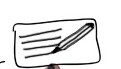 Roztřiďte informace o živočichovi do myšlenkové mapy.Vypište použité fráze: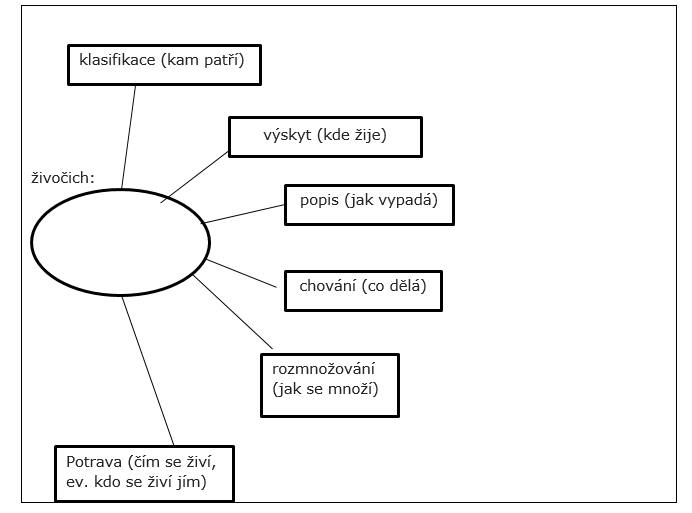 Popište obrázky. Použijte: kojí mláďata, krmí mláďata, snáší vejce, líhnou se mláďata, saje mléko, rodí živá mláďata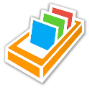 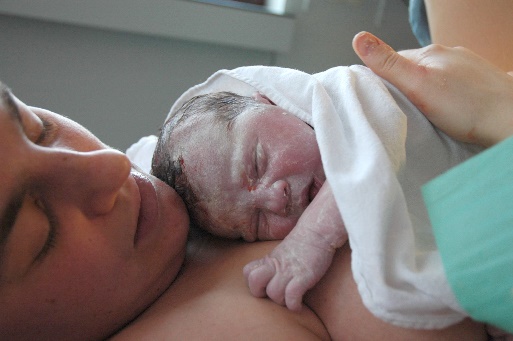 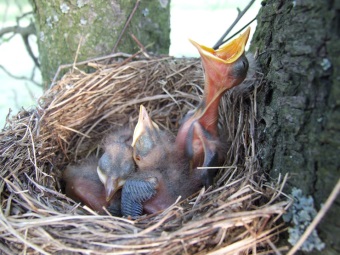 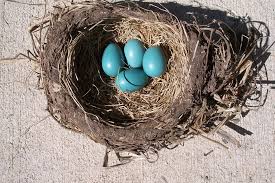 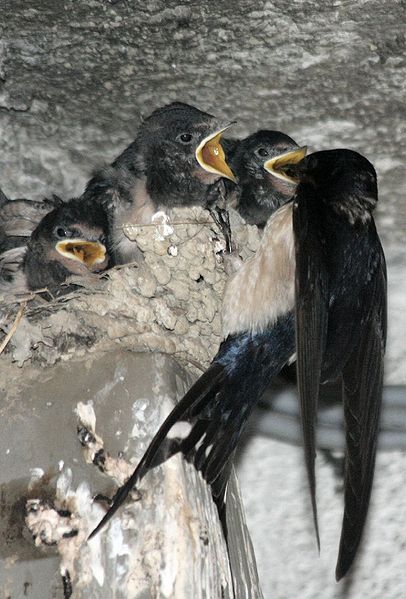 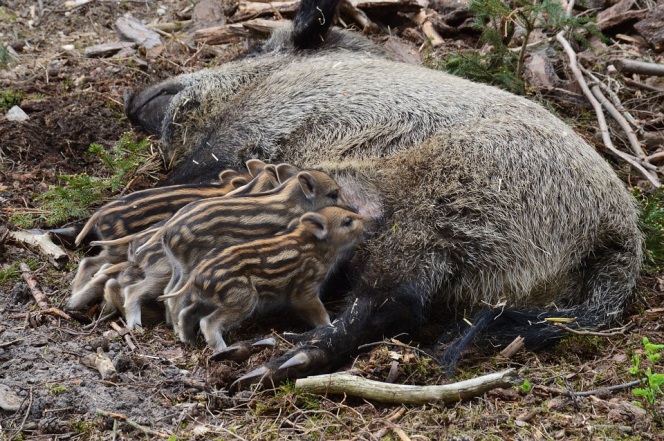 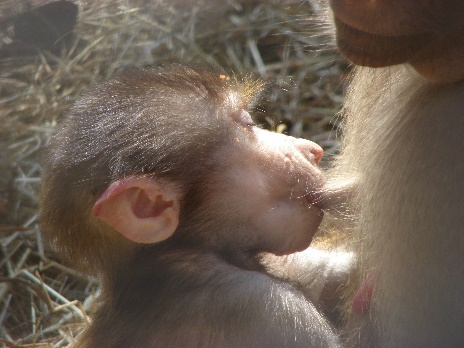 Popište: zobák, drápy, kukla,křídla, parohy, vajíčko, ocas, kopyto, larva, dospělý jedinec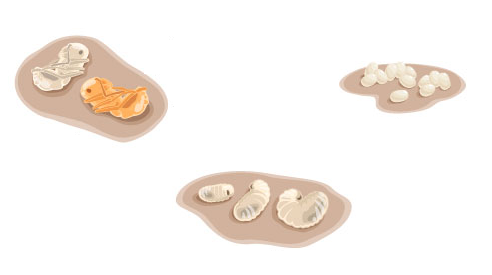 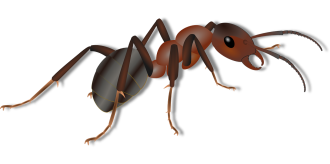 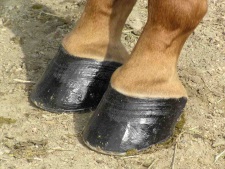 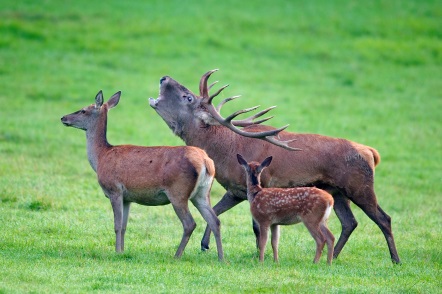 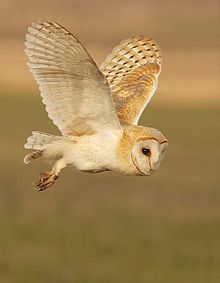 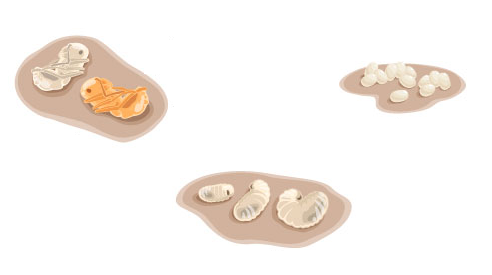 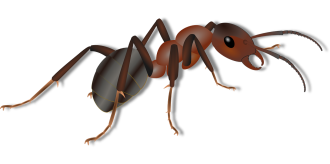 Spojte části vět:Spojte fráze, co k sobě patří:Doplňte: žije v  ………………………………………………………………………………………………………...žije na ………………………………………………………………………………………………………...žije ve ………………………………………………………………………………………………………...Srovnejte pořadí. Jaký je to živočich?snáší vejce, líhnou se mláďata, sedí na vejcích, staví hnízdo, samec ji krmíJe to ………………………………….líhnou se mláďata, hledá úkryt, klade vejce, vylézají z úkrytu, přezimují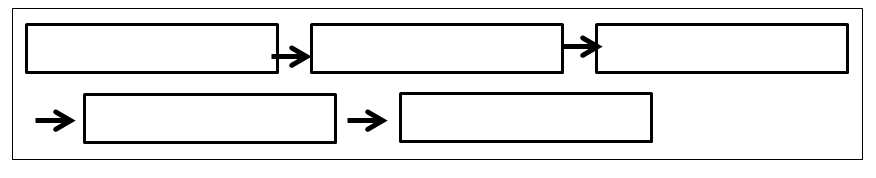  Je to ………………………………….rodí mláďata, staví hnízdo, může mít až dva vrhy, kojí mláďata, dožívá se Je to ………………………………….d) mění se na larvy, produkují vajíčka, kukla se mění, larvy se zakuklí, líhne se dospělý jedinecJe to ………………………………….Doplňte diakritiku (háčky, čárky).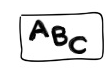 Liska rodi ziva mladata. Sykorka sedi na vejcich.  Sykorka konadra stavi hnizdo. Samice koji mladata. Liska se doziva dvanacti let. Samec krmi samici, kdyz sedi na vejcich. Typickym znakem lisky je rezava srst a dlouhy ocas. Telo jesterky je pokryto supinkami. Vlk zije v lese. Veverka skace ve vetvich. Mladata saji materske mleko. Popište a nakreslete vlastního živočicha:OPAKOVÁNÍ Uveďte příklady živočichů, kteří:sedí na vejcích 		…………………………………………………………………………………………………….kladou vejce 		…………………………………………………………………………………………………….snáší vejce		…………………………………………………………………………………………………….mají ulitu			…………………………………………………………………………………………………….mají srst			…………………………………………………………………………………………………….mají šupiny/šupinky  	…………………………………………………………………………………………………….sají mléko			…………………………………………………………………………………………………….rodí živá mláďata		…………………………………………………………………………………………………….sají krev 		……………………………………………………………………………………………………. Kdo nebo co žije/roste … Co je pro ně typické? Tvořte věty.Př: Ryby mají vždycky ploutve. Plazi nikdy nemají ploutve. Savci mají výjimečně ploutve. Vyberte si ekosystém (les, louka, rybník) a popište ho. Použijte tato slova (můžou mít jiný tvar):slovesa: růst, žít, lovit, rodit, klást, snášet, vyskytovat se, patřitpodstatná jména: úkryt, hnízdo, potrava, mládě, znakpřídavná jména: rozšířený, známý, typický, velký/malýpředložky: v/ve, na, okolo, uvnitř, pod, nadPoužité zdroje:Obrázky:[cit. 2017-04-04] Dostupný pod licencí Public domain a Creative Commons na WWW:<http://maxpixel.freegreatpicture.com/Spring-Baby-Egg-Birth-Robin-Life-Bird-Nest-314365><http://maxpixel.freegreatpicture.com/Nest-Beak-Blackbird-Bird-341928><https://pixabay.com/cs/divo%C4%8D%C3%A1k-prase-divok%C3%A9-sele-zv%C3%AD%C5%99e-1721238/><https://commons.wikimedia.org/wiki/File:PolishedHooves.jpg> <https://pixabay.com/cs/zv%C3%AD%C5%99e-mravenec-hmyz-p%C5%99%C3%ADroda-156893/> Další obrázky:Tom Adriaenssen [cit. 2017-04-04]. Dostupný na WWW:<https://commons.wikimedia.org/wiki/File:Postpartum_baby2.jpg>H. Hoffmeister [cit. 2017-04-04]. Dostupný na WWW:<https://commons.wikimedia.org/wiki/File:Hirundo_rustica_Rauchschwalbe1.jpg> Christian Jansky [cit. 2017-04-04]. Dostupný na WWW:<https://commons.wikimedia.org/wiki/File:Young_Hamadryas_Baboon.jpg> Steven Ward [cit. 2017-04-04]. Dostupný na WWW:<https://commons.wikimedia.org/wiki/File:Barn_Owl_Fun.jpg> Luc Viatour [cit. 2017-04-04]. Dostupný na WWW:<https://commons.wikimedia.org/wiki/File:Cervus_elaphus_Luc_Viatour_2.jpg>Tate Holbrook [cit. 2017-04-04]. Dostupný na WWW:<https://commons.wikimedia.org/wiki/File:General_Ant_life_cycle.png> Liška je20 až 30 cm.Samice sýkorykrmí.Typickým znakem lišky jemateřské mléko.Samice liškypokrývají šupinky.  Tělo má dlouhéna vejcích.Samec ji snáší 7-12 vajec.Mláďata sajínejrozšířenější šelma.Povrch těla ještěrkykojí mláďata až 10 týdnů.Samice sedímohutného ocasu.Sýkorky poznáme podlehlasitého zpěvu.Veverku poznáme podlezrzavá srst.Predátory ještěrkyrodí průměrně 4 mláďata.Samice ještěrkyklade 3 až 15 vajec.Veverka jsou lišky.Typickým znakem veverky je …Samice klade ….Je všežravec.Mláďata sají mlékoPro veverku je typické …Je dlouhý ….Živí se ….Loví ….Povrch těla je pokrytý…Tělo má dlouhé ….Samice kojí mláďata. Mláďata jsou závislá na matce.Povrch těla pokrývají …Tělo je pokryto …Veverku poznáme podle …Samice snáší …Měří ….Samice rodí …v lesena loucev rybníceRybyrodí živá mláďata.Obojživelnícivždyckykladou/snáší vejce.Plaziněkdymají nohy/křídla/ploutve.Ptáci nikdymají srst/peří/šupiny.Savcivětšinoužijí ve vodě/na souši.Hmyzvýjimečněpřezimují (spí v zimě)žijí ve stadiu larvy.